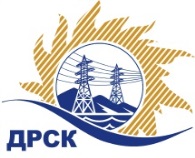 Акционерное Общество«Дальневосточная распределительная сетевая компания»ПРОТОКОЛ № 396/УТПиР-ВПзаседания Закупочной комиссии по аукциону в электронной форме на право заключения договора на «Замена измерительных трансформаторов тока 6-10 кВ. и трансформаторов напряжения 6-10 кВ», закупка 861СПОСОБ И ПРЕДМЕТ ЗАКУПКИ: аукцион в электронной форме на право заключения договора на «Замена измерительных трансформаторов тока 6-10 кВ. и трансформаторов напряжения 6-10 кВ», закупка 861КОЛИЧЕСТВО ПОДАННЫХ ЗАЯВОК НА УЧАСТИЕ В ЗАКУПКЕ: 3 (три) заявки.КОЛИЧЕСТВО ОТКЛОНЕННЫХ ЗАЯВОК: 1 (одна) заявка.ВОПРОСЫ, ВЫНОСИМЫЕ НА РАССМОТРЕНИЕ ЗАКУПОЧНОЙ КОМИССИИ: О ранжировке заявок О выборе победителя закупкиРЕШИЛИ:ВОПРОС № 2 «О ранжировке заявок»Утвердить ранжировку заявок:ВОПРОС № 2 «О выборе победителя закупки»Признать Победителем закупки Участника, занявшего 1 (первое) место в ранжировке по степени предпочтительности для Заказчика: ООО «ЭНЕРГОСТРОЙИНЖИНИРИНГ» (ИНН/КПП 2801217432/280101001 ОГРН 1162801052171) №396/УТПиР- 3 с ценой заявки не более 825 388,16 руб. без учета НДС. Срок выполнения работ: с 01.07.2019 по 27.10.2019 г.Условия оплаты: Платежи выплачиваются в течение 30 (тридцати) календарных дней с даты подписания Сторонами документов, указанных в пункте 4.2 Договора, на основании счёта, выставленного Подрядчиком, и с учетом пунктов 3.4.2, 3.4.3 ДоговораГарантийные обязательства: Гарантийный срок по Договору составляет не менее 60 (шестидесяти) месяцев и начинает течь с даты подписания Сторонами Акта КС-11 либо с даты прекращения (расторжения) Договора. Гарантийный срок может быть продлен в соответствии с условиями Договора. Гарантийные обязательства Подрядчика наступают с даты подписания Акта КС-11 либо даты прекращения (расторжения) Договора (подписания Сторонами соглашения о расторжении Договора, получения любой из Сторон уведомления об отказе от Договора (исполнения Договора) или иного документа, свидетельствующего о воле Стороны, направленной на расторжение Договора), поскольку прекращение (расторжение) Договора не является основанием для прекращения гарантийных обязательств по выполненным Подрядчиком Работам.Инициатору договора обеспечить подписание договора с Победителем не ранее чем через 10 (десять) календарных дней и не позднее 20 (двадцати) календарных дней после официального размещения итогового протокола по результатам закупки, с учетом результатов преддоговорных переговоров (в случае проведения таковых), в том числе получение положительного экспертного заключения/согласования в части ценообразующих документов в соответствии с действующим у Заказчика Регламентом согласования ценообразующей документации (при условии наличия данного требования в ЛНД(А) Заказчика).Победителю закупки в срок не позднее 3 (трех) рабочих дней с даты официального размещения итогового протокола по результатам закупки обеспечить направление по адресу, указанному в Документации о закупке, информацию о цепочке собственников, включая бенефициаров (в том числе конечных), по форме и с приложением подтверждающих документов согласно Документации о закупке.Исп. Ирдуганова И.Н.Тел. 397-147г. Благовещенск«10»    06   2019 г. 31907739063№п/пДата и время внесения изменений в заявкуНаименование Участника, его адрес, ИНН и/или идентификационный номерЦена заявки , руб. без НДС123.04.2019 13:55ООО «АВТОМАТИЗАЦИЯ ТЕХНИЧЕСКОЕ ОБСЛУЖИВАНИЕ МОНТАЖ» (ИНН/КПП 1434043601/143401001 ОГРН 1121434000335)      №396/УТПиР- 1920 899,17224.04.2019 07:38ООО «ЭНЕРГОРЕСУРС» (ИНН/КПП 0323371570/032301001 ОГРН 1130327017017)   №396/УТПиР- 2922 000,00324.04.2019 07:55ООО «ЭНЕРГОСТРОЙИНЖИНИРИНГ» (ИНН/КПП 2801217432/280101001 ОГРН 1162801052171)               №396/УТПиР- 3885 472,48Место в ранжировке (порядковый № заявки)Дата и время регистрации заявкиНаименование, адрес и ИНН Участника и/или его идентификационный номерЦена заявки до аукциона, 
руб. без НДС Цена заявки после аукциона, 
руб. без НДС Возможность применения приоритета в соответствии с 925-ПП1 место04.06.2019 09:58ООО «ЭНЕРГОСТРОЙИНЖИНИРИНГ» (ИНН/КПП 2801217432/280101001 ОГРН 1162801052171)               №396/УТПиР- 3885 472,48825 388,16«Нет»2 место04.06.2019 10:24ООО «ЭНЕРГОРЕСУРС» (ИНН/КПП 0323371570/032301001 ОГРН 1130327017017)   №396/УТПиР- 2922 000,00825 388,16
«Нет»Секретарь Закупочной комиссии  ____________________М.Г. Елисеева